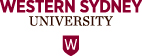 Project Title: Conditions encountered by medical students in paediatric clinical placementsInstructions: During your Paediatrics rotation, please note the day that you encountered the following conditions  For convenience, you may keep this sheet with your logbook and hand both in at the end of the rotation. Definition of encounteredYou observed the Paediatric team (consultant, registrar or nurse practitioner) take the history and perform the physical examination or;You took the history and performed the examination yourselfPlease only tick one condition per patient. Example 1: a child with fever and breathing difficulties can be ticked off as either: 		An infant or child with breathing difficulties, OR 		A febrile infant or childExample 2: two children with fever and breathing difficulties can be ticked off in both boxes for: An infant or child with breathing difficulties, AND 		         A febrile infant or child*Definitions of conditionsA febrile infant or child: fever at least 380CA premature neonate (less than 37 weeks corrected gestational age) or an ex-premature childAn infant or child with an altered level of consciousness: this includes post-ictalA child or adolescent with abnormal behaviour: this includes attention deficit hyperactivity disorder, autistic spectrum disorder, conduct disorder, or non-specified verbal or physical aggressionA child with a disorder of elimination: any of constipation, encopresis, enuresisA child with abnormal growth and puberty: tall stature, short stature, delayed and precocious pubertyWhich clinical school did you undertake your paediatric term in? (please tick)Bathurst ☐Macarthur ☐Blacktown ☐Thank you We thank you for your time. Your assistance might help us improve the paediatric term for future students, thereby better preparing them for work after graduationBy submitting in this form, you acknowledge that the data will contribute to research about paediatric education.ConditionTick if encounteredAn infant or child with breathing difficulties A febrile infant or child*An infant or child with vomiting and/or diarrhoea An infant or child with a rash An infant or child with an unusual appearance A child or adolescent with acute/chronic abdominal painAn infant or child with jaundice A child with a heart murmur An irritable infantAn infant with abnormal development An infant or child with abnormal growth: failure to thrive A child with an abnormal gait A child or adolescent with headache An infant or child with an abdominal or groin massAn infant or child with an altered level ofconsciousness*A child or adolescent with abnormal behaviour*A child with a disorder of elimination*A child with a swollen, tender jointA child with obesityA child with accidental ingestion An infant or child with pallor A child with generalised swelling An infant or child with easy bruisingA child with abnormal growth and puberty* An infant who presents for the 6-week check A newborn with breathing difficultiesA premature neonate*A school aged-child with intellectual disabilityA newborn, infant or child  with  child protection concernsA newborn affected by maternal substance use